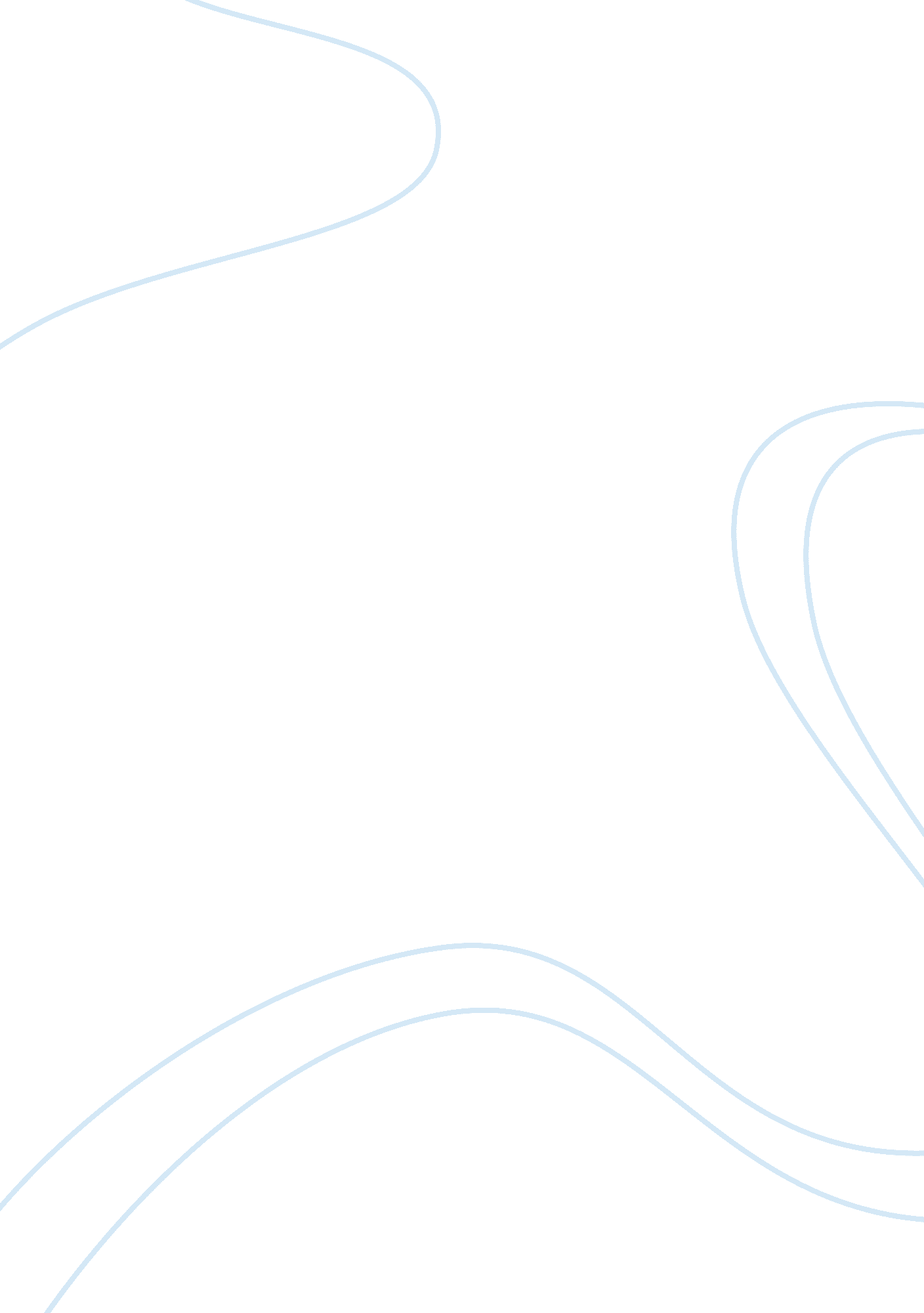 Introduction to sony corporation commerce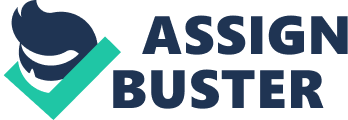 Contents Recommendations Sony Corporation has a history of about more than 60 old ages. It has a broad gross revenues web and is registered in about 200 states. However, the primary fabrication installations of Sony Corporation are located in Asia. Sony Corporation is involved in the development, designing, fabrication and merchandising electronic equipment and devices, game consoles and package. It is besides bring forthing and administering gesture image, place amusement, telecasting merchandises, and recorded music. In add-on to this, it is besides rendering its services in the fiscal services sector which involves insurance operations through the Nipponese insurance subordinates and banking operations through a Nipponese Internet-based banking subordinate. Sony ‘ s merchandises are mostly marketed in Japan, the United States, and Europe. Major Problems and Challenges Faced by Sony Corporation Sony is a transnational organisation and has to cover with the dynamic industry in which it is runing. It has developed itself by explicating a steady work environment where applied scientists had thoughtful grasp of engineering and have worked without restraint as they pleased to concentrate on development of dynamic engineerings and creative activity of merchandises that people have ever desired ( Mintzberg, 1989 ) . Sony Corporation, which has been a taking corporation one time, has reported losingss for about four back-to-back old ages. It declared a record one-year net loss of 520 billion hankerings ( $ 6. 4 billion ) for the twelvemonth ends in March 2012. The chief strategic job of Sony Corporation is embedded in its several merchandise lines that provide excessively many parts of the amusement value concatenation. The company ‘ s invention and operations slowed down due to the debut of the “ empire-building ” scheme. It has lead to the weakening of its fight in all of the market sections of its concern. In add-on to the internal jobs faced by the broad merchandise lines by Sony, it is confronting other external challenges every bit good. In late 2000s, planetary economic crisis caused a important diminution in consumer disbursement as of recession and resultantly caused a lessening in the profitableness of Sony. The overall demand of the merchandises of Sony has declined due to the grasp of the Nipponese Yen as it has lead to negatively impact the buying power of non-Japanese consumers of Sony Products. Further, the Great East Japan Earthquake catastrophe and its effects besides effected Sony ‘ s operations severely and resulted in extended re-establishment costs. In the presence of these external and unmanageable challenges, Sony was unable to get by with the increasing competition and it became hard for Sony to retain its market portion within the electronics and game industry. In conformity with such jobs the top direction squad of Sony was relatively conservative. As a consequence, Sony lost its competitory border in the industry due to diminish in its technological invention. In a nutshell, the primary accent of Sony Corporation on restructuring schemes in such alarming and disputing state of affairs leads to tremendous and continual losingss. Overview of Sony Corporation Strategies and its Deductions Sony Corporation is a elephantine in its industry holding well-built nucleus competences. It has economic systems of graduated table and broad range both in production and research and development because of its immense web in Japan, the United States and other states all around the universe. Furthermore, its alone quality, engineering and differentiated merchandises are other top strategic benefits that can assist it to achieve competitory advantage in market. Sony ‘ s concern operations have been restructured many times in last two decennaries. Sony ‘ s first marks of loss began in early 1990s when it experienced a loss of A? 293. 36b in 1995. The ground behind this loss was chiefly the unrelated variegation and the famine of invention. New merchandises are imitated really shortly by the rivals in the digital epoch because these merchandises can be produced by piecing widely-available parts. So there ever remain the dangers of being entangled in monetary value wars ( Kusunoki, 2003 ) . This can merely be avoided by readily accommodating alterations in a manner that rivals can non maintain up. In reaction to this, Sony put all its attempts into reconstituting the corporation sing it as a manner towards success as there was general tendency of variegation in taking companies ( Itami, 2001 ) . It faced heavy restructuring costs in this class but these attempts failed to achieve the expected consequences and results. In 1994, Sony formulated an eight company construction with an purpose to make a market-responsive company but the losingss prevailed. In 1996, it designed a ten-company construction with a same end to acquire the company back to net incomes. Again, due to unrelated variegations, heavy decentalisation and minimum engagement of board room in major determinations, the losingss can non be reduced. After 1999, the company focused on Internet based merchandises due to stud com explosion. This major displacement in concern focal point further worsened the state of affairs. The major grounds for farther losingss were the deficiency of consolidation and therefore significant autumn in gross revenues. In add-on to this, the economic lag in the US was besides a cardinal ground. Consequently, the focal point on nucleus competence was re-established which resulted in recovering net incomes somewhat. Sony must concentrate on increasing gross revenues instantly so as to run into their short-run ends and attain success in long tally. In add-on to reconstitute among Sony ‘ s merchandise lines, it should guarantee stable profitable tendency to avoid more terrible diminution. In the past few old ages, it has been able to cut down it cost. It should keep this decrease so as to increase gross border in the long tally. Furthermore, it should use the increased purchase and other assets in the ways that can take to optimal and efficient boosting of gross revenues. Most significantly, it should seek to cut down or extenuate the macroeconomic hazard which has been a major cause of unexpected losingss in old old ages. Critical Evaluation of the ‘ One Sony ‘ Scheme The most of import challenges for Sony are the high competition in industry and the macroeconomic hazards. In this respect Sony should re-develop its competitory advantage, regain focal point, guarantee quality and cut down external factors consequence on company ‘ s public presentation and profitableness. The main executive of Sony Corporation has emphasized on the fact that it ‘ s the clip for Sony to alter now. He has given a resurgence program that elucidates a major displacement from the company ‘ s unprofitable telecasting concern. It besides planned to cut 10, 000 occupations every bit good. In the new scheme, it is emphasized that the Sony would concentrate on three concerns viz. the nomadic devices, including smartphones and tablets ; cameras and camcorders ; and games. Sony has productively expanded into assorted concern sections ( Electronics, Game, Pictures, Music, and Financial Services ) since the beginning of the company as a telecommunication company in 1946. It has diversified its merchandise lines and has attained singular reorganisation in a broad scope of sectors. It has enhanced many other resources like research and development, selling, client services and even unrelated countries. All this has lead to both positive and negative effects at the same time. As variegation has lead to the enlargement of the company, it has besides resulted in diminishing its specialised capablenesss. Hence, Sony was unable to maintain clasp of its competitory advantage in any sector or section of its concern and lost the competitory border against the extremely specialised rivals within each section. So it ‘ s the demand of the hr that Sony locates a specific section or sector to concentrate and specialise in it and so it should reconstitute the company around that focused section. This type of restructuring can assist the company to use upper limit of its resources in the most productive and optimum manner. The current move of Sony ‘ s scheme is precisely in this line. Sony is about to end or incorporate its least profitable sections. Such restructuring will take to the development of a proprietary merchandise aggregation and particular set of Sony hardware and package merchandises that can be used against the extremely specialised rivals like the merchandises of Apple. In this manner, Sony can hold an border over the rivals in long tally as no other company is runing in such broad scope of sectors presently as Sony is. Sony, no uncertainty, will hold an uncomparable experience in this respect. This type of restructuring can change by reversal the recent unprofitable tendency of the company as it will be a strong positive signal to the market and its rivals heightening the assurance of consumers and investors. The sections or sectors of concern that should be focused should hold the specific characteristics. Sony should concentrate on such sectors which are already its chief sections, viz. the consumer, professional & A ; devices section or the networked merchandises & A ; services section. Furthermore, such sections should besides hold the chance or potency to acquire integrated with assorted staying sections. In this manner, Sony will be able to leverage most of its current resources. Most significantly, this market section should be moderate in competition every bit good. Sony would be able to implement the schemes in such sections where it has bigger market portion late. Keeping these benefits in position, the nomadic devices of Sony are highly desirable sector to be focused by it. The series of Sony Ericsson smartphones launched with the Xperia trade name in 2011 which operated on Android gained an extended market portion and hold much more possible. Similarly, the Xperia smartphones can besides be integrated with Sony tablets, personal computing machines and game consoles in this concern. In this manner, Sony can be able to take down the cost and increase the demand for such Sony merchandises in the long tally maintaining the chief focal point on the abundant competition in the smartphones and tablets markets. Another sector to be focused by Sony can be of the games. The chief ground behind it is that it ‘ s the major sections for Sony in which it has competitory market portion. The sector of games can bring on synergisms among Sony ‘ s merchandise lines. Furthermore, the competition in the section of games concern is non every bit utmost as it is in the other market sections. Sony intends to replace the operations of confused batting order of content bringing platforms to spread out its PlayStation game web which will offer music and picture every bit good. This is no uncertainty a good strategic measure. However, one Sony scheme is meaning to concentrate on Sony ‘ s digital imagination concern that involves digital cameras and camcorders. This policy is once more non really appropriate as Sony will hold to confront intense competition from Canon, Nikon, and Olympus. Furthermore, Sony will besides confront menaces from replacements such as tablet computing machines which are extremely equipped with advanced digital imagination maps. Keeping all these factors in position, it can be deduced that Sony will meet great jobs in the integrating of digital imagination sectors with its other concerns. Another appropriate characteristic of the new scheme is the determination of shriveling the Television concern as the terrible competition from Samsung and LG, the lack of synergism potencies and the relatively low portion of market is doing it impossible for Sony to achieve or retain its competitory advantage. The focal point on certain sectors will supply assorted benefits to Sony. Sony can get down acquisitions within related sections once it has established strong focal point. The acquisition scheme will take to increase market portion, to acquire the economic systems of graduated table, lessening fabrication costs, and supply entree to new engineerings and patents. An addition in the market portion will supply Sony with higher pricing power. The economic systems of graduated table will raise its productiveness. The decrease in the fabrication cost will take to give benefit in a monetary value competition. The engineerings and patents will let Sony to rush up their invention advancement which is slow right now. Sony must get down by geting smaller companies in its focussed market section and should overpay premiums for the expected synergisms as good. Another chief focal point of this new scheme is to better the quality of its merchandises by pull offing such characteristics at the top degree of direction in incorporate manner. The major strength of Sony is its trade name name because consumers deem Sony ‘ s merchandises as trustworthy and holding high quality by and large. Whereas the quality of merchandises of Sony has decreased in last few old ages. For case, Sony declared that about around 535, 000 of their VAIO laptops might be in danger of overheating because of the temperature gage mistake in 2010. Similarly, Sony had besides recalled eight theoretical accounts of Sony digital cameras because of the jobs with the image pick-up shortly after its multiple holds in establishing PlayStation3. Such quality jobs have lead to be case disbursals and have damaged the corporate image every bit good. Now, Sony is earnestly stressing on achieving specialisation in its merchandises to avoid any such fortunes in future which is a positive action of this scheme. Furthermore, Sony is anticipating to heighten its concern in emerging markets with greater focal point on the invention. It is a critical scheme for any concern so as to maintain itself in the market successfully. This will supply it with more markets ‘ handiness in the long tally increasing the gross revenues and hence net incomes. However, this scheme is missing in one really of import facet which is managing the macroeconomic factors. The presence of Sony in the international market has lead to its sensitiveness to interchange rates and local economic systems. No uncertainty, Sony can non acquire direct control over such factors but it can use its Financial Services section to extenuate the hazard exposure. Sony can use this scheme by doing derived functions contracts ( currency barters and involvement rate barters ) or by taking short places in peculiar securities every bit long as these patterns comply with Torahs and ordinance. The most debatable undertaking is end congruity. It means alliance of the director ‘ s inducements with the overall house because such hedging steps can impact the profitableness of the fiscal services section. If these factors are ignored, they will once more take to unexpected losingss to Sony in the long tally doing all other steps unrewarding. Sony took the direct action in presenting the company system in the first topographic point ( Kunii, 2000 ) . It so performed an organisational betterment synchronized with the alterations in the surrounding environment. Its scheme shifted in conformity with Chandler ‘ s proposition that “ organisation follows scheme ” . Sony ‘ s organisational reforms and reacting to environmental alterations after the bubble prostration were important ( Nishiwaki, 1990 ) . The one Sony and one direction system will take to work out many jobs and have the capableness of bettering the public presentation of the company as all the major determinations are now to be taken and implemented by the top direction. The new attack emphasizes on the strengths of the full Sony Group as “ One Sony ” by implementing a rapid decision-making procedure. With the aid of this, Sony ‘ s primary end is to resuscitate and cultivate the electronics concern to make new value in add-on to farther escalation of the stable concern foundations of the Entertainment and Financial Service concerns. This direction construction has reduced the old complexness of the system and efficiency is expected to be increased. The more top-down leading is expected to get down to achieve Sony ‘ s ends for the following old ages as it is said it ‘ s the key to descry the demand to ‘ create visions ‘ , ‘ motivate ‘ , ‘ establish way ‘ and ‘ align people ‘ ( Kotter, 1999 ) . The focal point is on development of six constituents for successful strategic leading that involves finding a house ‘ s vision, retaining nucleus competences and mounting human capital. All these facets are introduced to develop new engineering and benefit from a centralised determination doing system in the long tally ( Hannan and Freeman 1977, 1984 ) . Decision Sony has faced many troubles for several old ages and has now been able to properly place many of its existent jobs. The latest scheme will take to turn to them to some extent. Although some betterments have been shown in the recent times but still many countries are to be focused on in this strategic alteration. The basic ground behind it is that Sony is non a market leader now. Resultantly it does non hold that old power to act upon the way of the market and follow its ain program. Furthermore, the policy of supporting its ain involvements has proved to be clamant. The schemes need non be calculated ever, they can emerge every bit good ( Mintzberg, 1980 ) . This scheme is good in many facets and can take to resuscitate Sony Corporation but still Sony demands to work hard if it wants to last and recover its market-leading place once more. Recommendations A broad scope of unrelated concerns operations are normally justified on the footing of graduated table and range economic systems but this unrelated variegation can be more harmful than helpful in long tally. So, Sony must execute a due diligence to measure the financials and trade name worth of its different concern units as its rival Samsung has done. Sony should recover focal point and put in development and do betterments in its nucleus competency. It will be helpful in recovering trade name leading. Sony should reconstruct its R & A ; D, design, and marketing sections every bit good. Invention should be induced in both merchandises and services that will better the relationship between the trade name and the consumer. The invention should do valid trade name sense. It can be done by reflecting consumer penchants. Sony should advance the selling map to the board room once more and let selling to take a lead of the concern and the scheme as selling and stigmatization can non be transferred to a tactical degree handled by marketing directors who do n’t hold an grasp of the broader vision in the long tally. The market has become enormously competitory. In this state of affairs Sony should follow the old stigmatization techniques merely in instance they are steered by a trade name oriented leading. The top direction including the Chief executive officer of Sony should measure the significance and individuality of the trade name to its clients in these dynamic and disputing times in a manner that they innovate and lead the industries in which Sony is runing. It is extensively of import for Sony to recover the cool factor. It should heighten its designs and characteristics all over once more as this is the chief scheme which can assist Sony to last in competition of the industry holding strong rivals like Apple, Nokia, Samsung and others. The domination in designs and client oriented characteristics are really indispensable to be attained. 